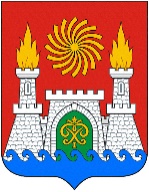 СОБРАНИЕ ДЕПУТАТОВ ВНУТРИГОРОДСКОГО РАЙОНА«ЛЕНИНСКИЙ РАЙОН» ГОРОДА МАХАЧКАЛАРЕШЕНИЕ«25» сентября 2020г                                                                                               № 1-2Об избрании председателя Собрания депутатов внутригородского района «Ленинский район» города Махачкала В соответствии с частью 14 статьи 35 Федерального закона от 06.10.2003г. №131-ФЗ «Об общих принципах организации местного самоуправления в Российской Федерации» Собрание депутатов внутригородского района «Ленинский район» города Махачкала второго созываР Е Ш А Е Т:Избрать председателем Собрания депутатов внутригородского района «Ленинский район» города Махачкала второго созыва Анатову Саламат Закарьяевну.2. Настоящее Решение вступает в силу со дня подписания.Председательствующий						Гамзатов М.С.367012, Республика Дагестан, г. Махачкала, пр.Гамидова,69     (8722) 93-58-60 sobr-len@mail.ru